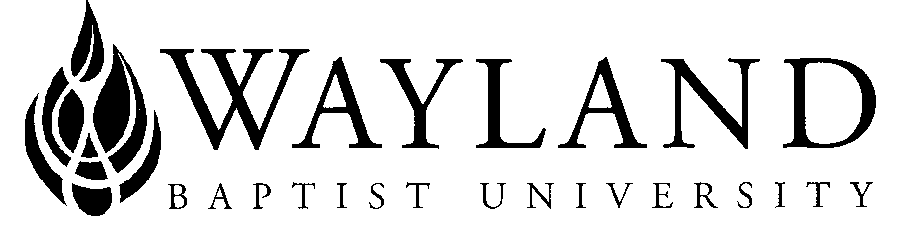 WAYLAND BAPTIST UNIVERSITYVirtual CampusSchool of Languages and LiteratureWayland Baptist University Mission Statement:  Wayland Baptist University exists to educate students in an academically challenging, learning-focused and distinctively Christian environment for professional success, and service to God and humankind.Course Name:  ENGL 2303 VC01 - World Literature
Term and Year: Fall 2020 
Instructor:  Dr. Kimberlee Mendoza
Contact: 806-291-1106; mendozak@wbu.edu
Office Hours and Location: By appointmentClass Meeting Time and Location: OnlineCatalog Description: Introduction to selected studies in important works of world literature Prerequisite: ENGL 1302Required Textbook and Resources: 
This course participates in WBU’s Automatic eBook program. A digital copy of your textbook is provided for in Blackboard, and the cost of your textbook is charged to your student account.The Norton Anthology World Literature, Vol. 2, 4th Edition. Norton & Company. 
ISBN: 978-0-393-60288-3The Holy Bible.  https://www.biblegateway.com/ Course Reading Handout (located in Blackboard)Optional:Joseph Conrad. Secret Sharer. (This story is provided in the course reading hand out, but if you would like to get a hard copy novel, you may do so. Any version is acceptable.) ISBN:  978-1976314230Course Outcome Competencies:  Upon the conclusion of this course, students actively engaged in learning will be able to:Discuss a representative selection of canonical pieces of World literature from the past 3000 years.Relate major world events to the development of pieces of World literature and vice versa.Demonstrate knowledge of major literary movements, correlated with significant authors and their notable works.Demonstrate the ability to read critically and communicate persuasively about select canonical works of world literature.Conduct research on a topic related to world literature, articulate and support a thesis, and follow through with appropriate documentation.The more the student puts into the course, the higher his or her outcome competencies will be.Attendance Requirements: As stated in the Wayland Catalog, students enrolled at one of the University’s external campuses should make every effort to attend all class meetings.  All absences must be explained to the instructor, who will then determine whether the omitted work may be made up.  When a student reaches that number of absences considered by the instructor to be excessive, the instructor will so advise the student and file an unsatisfactory progress report with the campus executive director.  Any student who misses 25 percent or more of the regularly scheduled class meetings may receive a grade of F in the course.  Additional attendance policies for each course, as defined by the instructor in the course syllabus, are considered a part of the University’s attendance policy. Disability Statement: “In compliance with the Americans with Disabilities Act of 1990 (ADA), it is the policy of Wayland Baptist University that no otherwise qualified person with a disability be excluded from participation in, be denied the benefits of, or be subject to discrimination under any educational program or activity in the university.  The Coordinator of Counseling Services serves as the coordinator of students with a disability and should be contacted concerning accommodation requests at (806) 291- 3765.  Documentation of a disability must accompany any request for accommodations.”Course Requirements and Grading Criteria: (Fill in—include information about term papers, projects, tests, presentations, participation, reading assignments, etc. and how many points or what percentage of the final grade each of these components or assignments is worth)Specific requirements of the course including the criteria utilized to assess student performance and the weight of each. A variety of means to evaluate student performance should be used and grading criteria should conform to the grading system contained in the catalog. “Students shall have protection through orderly procedures against prejudices or capricious academic evaluation. A student who believes that he or she has not been held to realistic academic standards, just evaluation procedures, or appropriate grading, may appeal the final grade given in the course by using the student grade appeal process described in the Academic Catalog.  Appeals may not be made for  advanced  placement  examinations  or  course  bypass examinations. Appeals are limited to the final course grade, which may be upheld, raised, or lowered at any stage of the appeal process. Any recommendation to lower a course grade must be submitted through the Executive Vice President/Provost to the Faculty Assembly Grade Appeals Committee for review and approval. The Faculty Assembly Grade Appeals Committee may instruct that the course grade be upheld, raised, or lowered to a more proper evaluation.”ASSIGNMENTSDISCUSSIONEach week, students will answer a discussion question regarding the reading. They will post an initial post of 10 or more sentences, then respond to at least 2 people. The initial post should have direct quotes or at least reference the reading. Responses must be more than “I agree” kind of posts. They should be quality and address the reading.FAITH COMPARE & CONTRAST ESSAY
Compare and contrast the Gospel with one of the other religions we studied. The essay must be at least 500-words in length. Word counts will be strongly counted. Your essay must:Be written in third person, however, the conclusion may be in first person with your own insights.  
Be a Word document that is MLA Formatted: Word document with 12-point font; double-spaced; TimesNewRoman 
It should include a signature block with the title (not simply the assignment name), your name, the course number (ENGL 2303), the name of the assignment (Compare & Contrast Essay), the professor (Dr. Mendoza), and the date you’re turning it in.
Cite the reading and have additional sources. This is a literature class. Papers without citations will be automatically be marked down 20%. 
Please avoid contractions, clichés, and an overuse of adverbs (especially the word “very”) 
Please include a biblical worldview.
Your essay should have a title beyond “Compare and Contrast Essay.”  
A strong thesis statement that:Is located at the end of the introductionIs supported by several body paragraphsIs arguable and can stand alone.  Paper may be written in one of the following: Block (Intro, Item1, Item 2, Conclusion), Similarities-to-Differences (Introduction, Similarities, Differences, Conclusion), or Point-by-Point (Introduction, Point 1, Point 2, Point 3, Conclusion). GUILT & SIN ESSAYStudents should write an essay on his or her perspective on guilt and sin, citing the reading. The essay should be five paragraphs (Introduction, 3 body paragraphs with topic sentences, and a conclusion), There is no page or word count, but each paragraph should be at least 5 sentences or longer, and it will be graded on the quality of those five paragraphs.Expectations:Essays must adhere to MLA formatting standards (signature block, 12-point font, TimesNewRoman font, double-spaced, 1” margins, and works cited page). 
The title should be creative.
The paper should have a strong thesis statement at the end of the introduction paragraph, with a topic sentence at the beginning of each additional paragraph that points back to the thesis. (Thesis should be arguable and be able to stand alone.)
The essay must include citations from the text and additional citations. Papers without citations will automatically be marked down 20%. 
Plagiarism will not be tolerated. There should be less than 25% citation. (Formula to consider: For every quoted sentence, student must write three sentences of his or her own.) All citations must adhere to MLA standards.  
Essay should be written in third person, academic tone. Any use of personal pronouns will be marked down (except in the conclusion).
Essay should free of errors in grammar, spelling, punctuation, and mechanics. 
Avoid contractions and an overuse of adverbs.
Each paragraph must have a minimum of 5-quality sentences.NARRATIVE OF LIfe essayStudents will write a narrative of their life (may be in 1st person, but not 2nd person) using the reading as inspiration. The narrative should be at least 500-words. Expectations:Narratives must adhere to MLA formatting standards (signature block, 12-point font, TimesNewRoman font, double-spaced, 1” margins, and works cited page). 
The title should Narrative of the Life of [insert student’s name] 
The essay does not need to include citations from the text, but it must be apparent that the student analyzed the Narrative of the Life Fredrick Douglass, An American Slave for themes to use as different talking points in his/her own narratives. (Example: He gives information about his parents, and what life was like for him on the plantation. A student might share about his/her folks in Fort Worth, TX, and what it was like to live on a farm.)
Narrative should be in first person but should still have an academic tone. Any use of 2nd person “you” or “your” will be marked down.
Essay should free of errors in grammar, spelling, punctuation, and mechanics. CINDERELLA ESSAYStudents will write an essay on the Cinderella story, citing the reading. The essay should have a strong argument on the topic. Include historical background. The essay should be five paragraphs (Introduction, 3 body paragraphs with topic sentences, and a conclusion). There is no page or word count, but it will be graded on the quality of those five paragraphs. Consider questions: Why do you think the Cinderella story has been so popular among all cultures throughout time? Which Cinderella story do you like the most and why? Are there any issues with the Cinderella story? It is expected that you will cite a minimum of three Cinderella stories in your paper.Expectations:Essays must adhere to MLA formatting standards (signature block, 12-point font, TimesNewRoman font, double-spaced, 1” margins, and works cited page). 
The title should be creative. 
The paper should have a strong thesis statement at the end of the introduction paragraph, with a topic sentence at the beginning of each additional paragraph that points back to the thesis. (Thesis should be arguable and be able to stand alone.)
The essay must include citations from the text and additional citations are highly recommended. However, plagiarism will not be tolerated. There should be less than 25% citation. (Formula to consider: For every quoted sentence, student must write three sentences of his or her own.) All citations must adhere to MLA standards.  
Essay should be written in third person, academic tone. Any use of personal pronouns will be marked down (except in the conclusion).
Essay should free of errors in grammar, spelling, punctuation, and mechanics. 
Avoid contractions and an overuse of adverbs (especially “very”)Each paragraph must have a minimum of 5-quality sentences, that are at least 5 sentences or longer.APOCALYPTIC POEMUsing 2020 as their muse (Covid, riots, TP raids, natural disasters, etc.), students will create a poem that is modern or contemporary in style. They should write a paragraph following the poem that gives an analysis of the poem. This should be double-spaced and include an MLA signature block. Poems should have titles. These poems WILL be shared in class as part of their grades.
FINAL PROJECTStudents will create one of the following:A songA rapA spoken wordA skitA flash fiction (story less than 500-words, that will be read in class)This MUST be original work of the student. It will be presented in the discussion forum in Week 8. The topic should be on something we have studied during the semester. This can be an author or a piece. Students should explain their inspiration and background of the piece before their presentation. Each presentation should be less than 5-minutes per person. Please upload the video in YouTube and provide the link with the class. If you do a flash fiction story, you should upload the entire story into the forum.POINTS MATRIXSCHEDULE  DUE DATESInitial discussion posts must be done no later than Friday at midnight. Responses must be done no later than Sunday at midnight. Homework is due on Sunday at midnight of the week listed. Late assignments will receive a 20% deduction for each week they are late. You may only qualify for extra credit, IF you have completed all the assignments. Never take a “zero.” Some credit is better than no credit. KRM: 11/30/20AssignmentPossible PointsPoints ReceivedFaith Essay 100Guilt & Sin Essay100Narrative Essay100Cinderella Essay100Apocalyptic Poem100Final Presentation100Discussion Questions (50x8)400Total Points1000WeekTOPICASSIGNMENTS1Introduction to World Lit.Reading: Start reading the various novels 
DiscussionAssignment: None this week2FaithReading: CRH 2-10; 
DiscussionAssignment: Faith Essay3Guilt & SinReading: CRH 11-48DiscussionAssignment: Guilt & Sin Essay4Social JusticeReading: Douglass, CRH 64-69;DiscussionAssignment: Social Justice Essay5LoveReading: CRH 49-55, & CinderellaDiscussion Assignment: Cinderella Essay6DeathReading:  CRH 58-63; Tolstoy DiscussionAssignment: Death Essay7Apocalyptic & Dystopian ThemesReading:  CRH 70-71; ForsterDiscussionAssignment: Apocalyptic Poem8Contemporary FictionReading: CRH72-73DiscussionAssignment: Final Creative Project